الاتحاد الخاص للتصنيف الدولي للبراءاتالفريق العامل المعني بمراجعة التصنيفالدورة الحادية والأربعونجنيف، من 13 إلى 17 مايو 2019مشروع جدول الأعمال المراجَعمن إعداد الأمانةافتتاح الدورةانتخاب الرئيس ونائب الرئيساعتماد جدول الأعمالانظر هذه الوثيقة.تقرير الدورة الحادية والخمسين للجنة خبراء الاتحاد الخاص للتصنيف الدولي للبراءاتانظر الوثيقة IPC/CE/51/2.تقرير عن الدورة التاسعة عشرة للفريق العامل الأول لمكاتب الملكية الفكرية الخمسة (IP5 WG1) والمعني بالتصنيف عرض شفاهي يلقيه مكتب الولايات المتحدة للبراءات والعلامات التجارية نيابة عن مكاتب الملكية الفكرية الخمسة.مشروعات مراجعة التصنيف في مجال الميكانيكامشروعات مراجعة التصنيف في مجال الكهرباءمشروعات مراجعة التصنيف في مجال الكيمياءمشروعا تعاريف التصنيف في مجال الكهرباءمشروع تعاريف التصنيف في مجال الكيمياءمشروعا صيانة التصنيف في مجال الميكانيكامشروعات صيانة التصنيف في مجال الكهرباءمشروعات صيانة التصنيف في مجال الكيمياءوضع حذف الإحالات غير المنقصة في إطار مشروعات الصيانة من M 200 إلى M 500.مستجدات الدعم المعلوماتي للتصنيف الدوليعرض يلقيه المكتب الدوليالدورة المقبلة للفريق العاملاعتماد التقريراختتام الدورةيبدأ الاجتماع الافتتاحي يوم الاثنين 13 مايو 2019، في الساعة 10:00 صباحا في المقر الرئيسي للويبو وعنوانه:
34, chemin des Colombettes, Geneva[نهاية الوثيقة]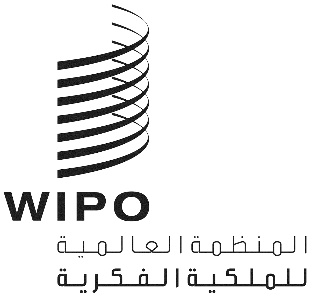 AIPC/WG/41/1 PROV.2IPC/WG/41/1 PROV.2IPC/WG/41/1 PROV.2الأصل: بالإنكليزيةالأصل: بالإنكليزيةالأصل: بالإنكليزيةالتاريخ: 6 مايو 2019التاريخ: 6 مايو 2019التاريخ: 6 مايو 2019انظر المشروعات:C 488, F 089, F 101, F 103, F 106, F 112, F 113, F 115, F 123 F 124, F 130, F 131انظر المشروعات:C 493, C 496, C 497, F 050, F 068, F 070, F 071, F 072, F 074, F 075, F 076, F 081, F 094, F 097, F 098, F 100, F 110, F 114, F 116, F 119, F 121, F 126, F 128, F 129انظر المشروعات:C 490, C 492, C 494, C 495, F 078, F 082, F 095, F 108, F 109, F 111, F 117, F 125انظر المشروعين:D 310, D 311انظر المشروع:D 312انظر المشروع:M 625انظر المشروعين:M 622, M 789انظر المشروعات:M 623, M 769, M 790انظر المشروعين:M 212, WG 191